Найменование учреждения: ГУ СОШ №5ФИО: Авазова Зарина ФайдрахмановнаДолжность: Учитель английского языкаСтаж работы: 7 летКатегория: 2Предмет: английский языкТема: MemoryКласс:  10Цели: образовательная - ученик закрепляет и использует лексический и грамматический материал (знания) по темам «Привычки», «Память», «Сохранение здоровья, стресс»;Воспитательная - воспитывает в себе чувства уважения к другим культурам и традиционной пище других народов, правильное отношение к своему здоровью;  Развивающая – ученик развивает монологическую, диалогическую речь, навыки письменной речи, память.Оборудование:  интерактивная доска, карточкиТип урока: закреплениеФормы работы: работа в паре, работа в группе, индивидуальная работа.ПланОрг. МоментRelax-minute: Raise your right hand to the Sun, left-to the Earth. Now Take the energy from Sun, Earth, and now connect your hands with your classmates, give that energy to them.Основная частьpicture-memorymissing lettersguesscombination of wordslisteningВИЗEating habit                III. Подведение итогов              1. рефлексия             2. оцениваниеХод урокаPicture-memory       I’ll show you a picture and you should remember the pictures and number under it.Missing letters Слайд №2  Libra [li:brә]-ТаразыCapricorn [kаеpriko:n]- ТауешкіAries [ eәrie:s]-ТоқтыSagittarius [saidзiteәriәs]-МергенGemini [dзeminai]-ЕгіздерAquarius [әkweәriәs]-Суқұйғыш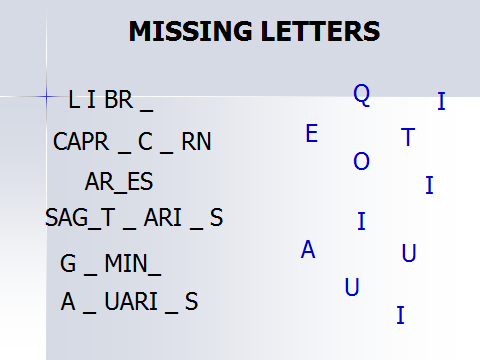 Guess.  I’ll give a shit of paper and you should show this word (meaning of the word) without words with mimic (facial expressions) and gesticulation: anger, disgust, fear, happiness, sadness, surprise.Combination of wordsImprove brainSolve puzzlesKeeping fitLose temperPay attentionWaste time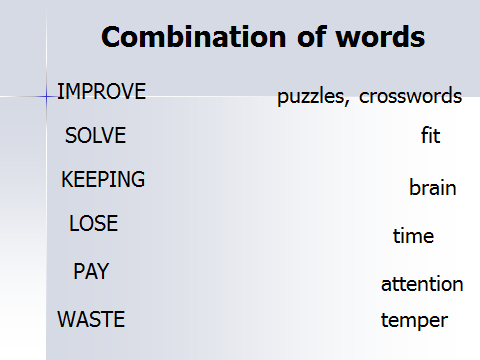 5. Listening. Text: “Safari Parks”Safari ParksA safari park is like large zoo, where the animals live in natural conditions. There are several safari parks in Britain and they are very popular places for visit. One of the most famous is at Windsor, which is close to London airport. You can visit some parts of the safari park on foot. Here you can see the animals that are not dangerous, like giraffes, zebras, camels and antelopes. The animals walk around as if they were in Africa. But safari parks also have lions, tigers, leopards and other dangerous animals. These cannot be kept with the other animals, because they would eat them. They would also eat the visitors, so they have to drive through the parts where these animals live. You have to keep your windows closed and you must not get out of the car. It is not a good idea to take a new car into this part of the park, because the monkeys climb on the cars. They often scratch the paint and they sometimes pull aerials and windscreen wipers off.Safari parks are much better than ordinary zoos, because the animals do not have to live in small cages.True/falseA safari park is like small zoo, where the animals live in natural conditions.You can visit some parts of the safari park on foot.Safari parks are much better than ordinary zoos, because the animals live in small cages.The animals walk around as if they were in America.One of the most famous safari park is at Windsor.It is not a good idea to take a new car into this part of the park, because the monkeys climb on the cars.Here you can not see the animals that are not dangerous, like giraffes, zebras, camels and antelopes.ВИЗ-1GerundI didn’t answer the phone call because I carried on (write).My friend dislike the idea of (spend) holidays at home.Omar is interested in (learn) French.She advised (change) my style.There is not possibility of (buy) the house.the room is need (clean).Word building ВИЗ-2Participle: join 2 sentencesThe woman was sitting on the bench. She was reading the book.Omar was watching TV. He was talking with friend.Asel was doing shopping. She found the money.Word buildingВИЗ-3InfinitiveOmar forgot (ring) me.Did you remember (pick up) the photos today?I’m sure I didn’t forget (lock) the door.We regret (inform) you that we lost your dog.Asel tried (open) the door, but she couldn’Word buildingEating habits: find words which belong to this theme: unpleasant, delicacy, urchin, seaweed, disgusting, snail, eel, octopus, and squid.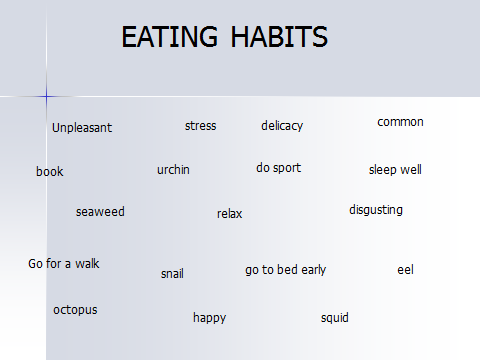 III. Подведение итогов              1.  Каждому ученику дается время -2-3мин для самооценки и рефлексии.             2. Д/з: написать эссе на тему «Память».powerfulcontinuationdecisionactintelligentharmusebreathlessresponsibleaddictionforgetimprovement